В целях определения местоположения границ образуемых и изменяемых земельных участков, с учетом протокола публичных слушаний и заключения о результатах публичных слушаний, в соответствии с Градостроительным кодексом Российской Федерации, решением Совета депутатов города Новосибирска от 24.05.2017 № 411 «О Порядке подготовки документации по планировке территории и признании утратившими силу отдельных решений Совета депутатов города Новосибирска», постановлением мэрии города Новосибирска от 21.09.2012 № 9615 «Об утверждении проекта планировки территории, ограниченной границей города Новосибирска, полосой отвода железной дороги, границей Первомайского района, в Советском районе», руководствуясь Уставом города Новосибирска, ПОСТАНОВЛЯЮ:1. Утвердить проект межевания территории квартала 21 в границах проекта планировки территории, ограниченной границей города Новосибирска, полосой отвода железной дороги, границей Первомайского района, в Советском районе (приложение).2. Признать утратившим силу постановление мэрии города Новосибирска от 18.01.2016 № 97 «Об утверждении проекта межевания территории квартала 21 в границах проекта планировки территории, ограниченной границей города Новосибирска, полосой отвода железной дороги, границей Первомайского района, в Советском районе».3. Департаменту строительства и архитектуры мэрии города Новосибирска разместить постановление на официальном сайте города Новосибирска в информационно-телекоммуникационной сети «Интернет».4. Департаменту информационной политики мэрии города Новосибирска в течение семи дней со дня издания постановления обеспечить опубликование постановления.5. Контроль за исполнением постановления возложить на заместителя мэра города Новосибирска – начальника департамента строительства и архитектуры мэрии города Новосибирска.Колеснева2275070ГУАиГПриложениек постановлению мэриигорода Новосибирскаот 04.10.2017 № 4515ПРОЕКТмежевания территории квартала 21 в границах проекта планировки территории, ограниченной границей города Новосибирска, полосой отвода железной дороги, границей Первомайского района, в Советском районе1. Текстовая часть проекта межевания территории (приложение 1).2. Чертеж межевания территории (приложение 2)._____________ТЕКСТОВАЯ ЧАСТЬпроекта межевания территории____________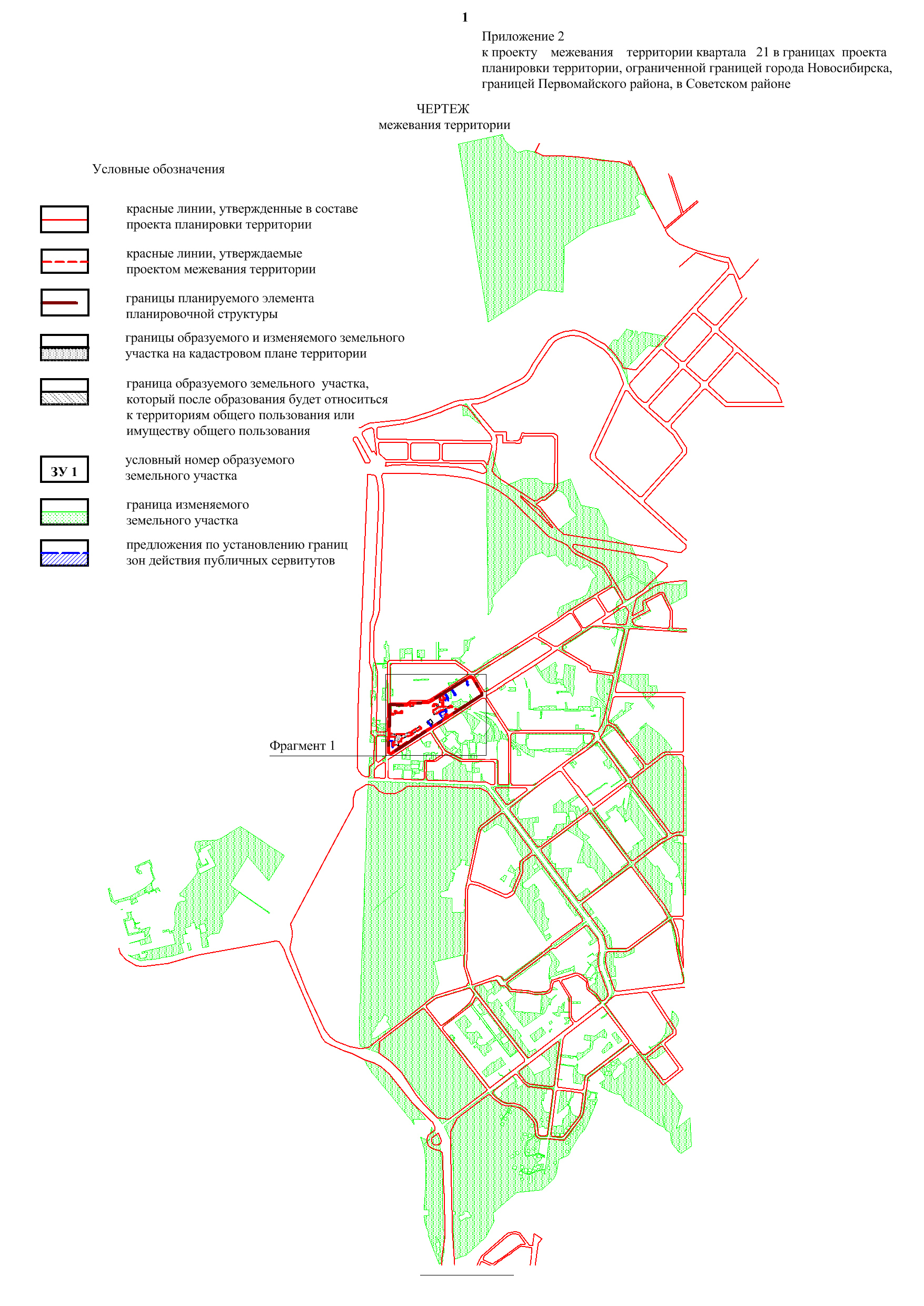 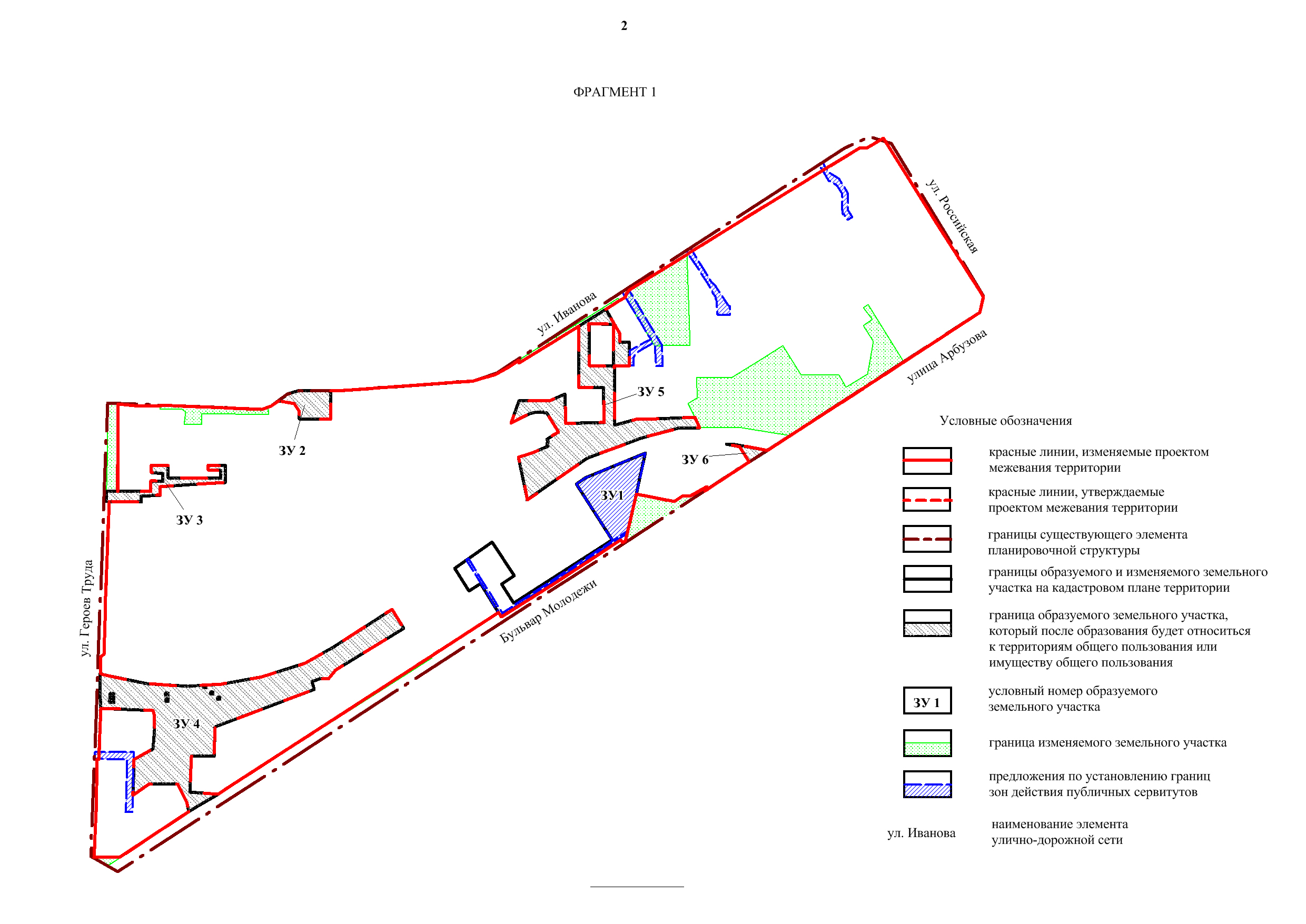 ___________________________________________________________________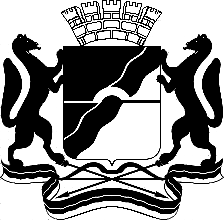 МЭРИЯ ГОРОДА НОВОСИБИРСКАПОСТАНОВЛЕНИЕОт  	  04.10.2017		№     4515	О проекте межевания территории квартала 21 в границах проекта планировки территории, ограниченной границей города Новосибирска, полосой отвода железной дороги, границей Первомайского района, в Советском районеИсполняющий обязанности мэра города НовосибирскаГ. П. ЗахаровПриложение 1к проекту межевания территории квартала 21 в границах проекта планировки территории, ограниченной границей города Новосибирска, полосой отвода железной дороги, границей Первомайского района, в Советском районеУсловныйномер образуемого земельного участка на чертежеУчетныйномер кадастрового кварталаВид разрешенногоиспользования земельного участка в соответствии с проектом планировки территорииПлощадьобразуемого земельного участка,гаАдресземельного участкаВозможный способобразования земельного участка123456154:35:091365Многоэтажная жилая застройка (высотная застройка), коммунальное обслуживание0,5702Российская Федерация, Новосибирская область, город Новосибирск, бульвар Молодежи, 17/1Раздел земельного участка с кадастровым номером 54:35:000000:310254:35:091345Земельные участки (территории) общего пользования 0,1033Российская Федерация, Новосибирская область, город Новосибирск, ул. Иванова, (6)Раздел земельного участка с кадастровым номером 54:35:000000:310354:35: 091345Земельные участки (территории) общего пользования 0,1173Российская Федерация, Новосибирская область, город Новосибирск, ул. Героев Труда, (14/1)Раздел земельного участка с кадастровым номером 54:35:000000:310454:35:091360Земельные участки (территории) общего пользования 1,2981Российская Федерация, Новосибирская область, город Новосибирск, бульвар Молодежи, (5)Раздел земельного участка с кадастровым номером 54:35:000000:310554:35:091365Земельные участки (территории) общего пользования0,7872Российская Федерация, Новосибирская область, город Новосибирск, ул. Иванова, (18)Раздел земельного участка с кадастровым номером 54:35:000000:310654:35:091370Земельные участки (территории) общего пользования 0,0216Российская Федерация, Новосибирская область, город Новосибирск, бульвар Молодежи, (23)Раздел земельного участка с кадастровым номером 54:35:000000:310Итого:2,8977